○審査員特別賞「太刀魚の竜田揚げ丼～ポン酢ダレかけ～」（学生の部）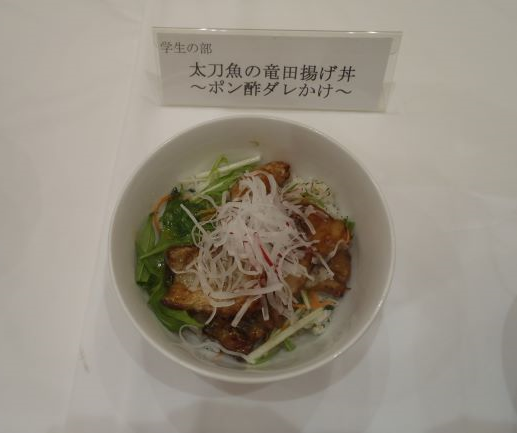 【作り方】太刀魚を適当な大きさに切り、漬けダレＡ（醤油大さじ６、酒大さじ２、みりん大さじ４、生姜（すりおろし）小さじ４）に浸し、味を染み込ませる。（約１０分）染み込んだら、ペーパ－タオル等で余分な水分を取り除き、片栗粉をつける。揚げ油を熱しておき、太刀魚を入れていく。（太刀魚が浮かんできたら取り出す）水菜は３㎝幅に切り、人参は千切りにして水にさらす。大根、ラディッシュも千切りにして水にさらす。大葉はみじん切り、ごまは香りを出すために包丁でたたいておく。タレＢをつくっておく。（鍋に水、ポン酢各１００ｃｃ、砂糖大さじ２、だしの素小さじ１を合わせて沸かし、水溶き片栗粉を少しずつ入れて、とろみがついたら完成）ごはんに⑥を混ぜ、④と③を盛り付けて⑦をかけ、⑤を飾り完成。【アピールポイント】　愛媛産の太刀魚と水菜を使用しております。　太刀魚は竜田揚げにすることによって身のホクホク感が増し、ふわふわした食感となります。ごはんには、香り付けで大葉とごまを入れてみました。タレはポン酢をメインにして、さっぱりとした味付けになり、アクセントとして作りました。材料（4人分）　　　　　　　　　　　　　　材料（4人分）　　　　　　　　　　　　　　材料（4人分）　　　　　　　　　　　　　　材料（4人分）　　　　　　　　　　　　　　太刀魚　　　　　　　　　漬２尾ラディッシュ１個醤油　　　　　　　　　　け大さじ６大葉１０枚酒　　　　　　　　　　　ダ大さじ２ごま適量みりん　　　　　　　　　レ大さじ４生姜（すりおろし）　　　Ａ小さじ４水、ポン酢　　　　　タ各１００ｃｃ片栗粉適量砂糖　　　　　　　　レ大さじ２揚げ油適量だしの素　　　　　　Ｂ小さじ１水菜１／３パック水溶き片栗粉適量人参１／５本大根１／６本ごはん４膳